Justificatif d’absence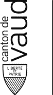 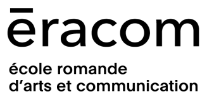 A remettre au plus tard le jour de votre retour à l’école dans la boîte devant le guichet du secrétariat ou par courriel à l’adresse secretariat.eracom@vd.ch ⚠ signature manuscrite obligatoireClasse : Nom :Prénom : Absence du (date et heure) : au (date et heure) : Tests à rattraper ou travail non rendu (branches) : Motif absence : Annexe jointe : 	 certificat médical 	 justificatif rendez-vous 	 avis de retard transports publics	  autre Date et signature de l’apprenti.e ou 
du/de la représentant.e légal.e :Date, timbre et signature du/de la formateur.trice(formation duale) :A remplir par l’écoleDate de réception : 	Justification :	 accordée	 refuséeRemarque :	Date et signature doyenne : 	Traité dans système (date+visa) :	